VŠ DOBERDOB                                                                                          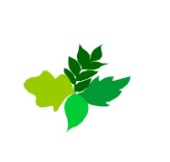 Al Dirigente scolasticoI.C. DOBERDO' DEL LAGO Podpisani /  a / Il sottoscritto         zaposlen na Zavodu kot / in servizio presso questo Istituto in qualità di:	 učno osebje / docente neučno osebje / personale ATA s pogodobo za –  con contratto di lavoro a:	  določen čas / tempo determinato	  nedoločen čas / tempo indeterminato	Sporoča, da bo odsoten/a zaradi bolezni od:Comunica di assentarsi per malattia Dne/dal       . do dne / al        .              Številka zdravniškega spričevala je  / Il numero del certificato medico è:     .Doberdob/Doberdò del Lago,     .								           Podpis / Firma                                                                                  			        .Izjava bolezenski dopust na osnovi 17 čl. delovne pogodbe z dne 29. 11. 2007Comunicazione assenza per malattia ai sensi dell'art. 17 CCNL 29. 11 . 2007